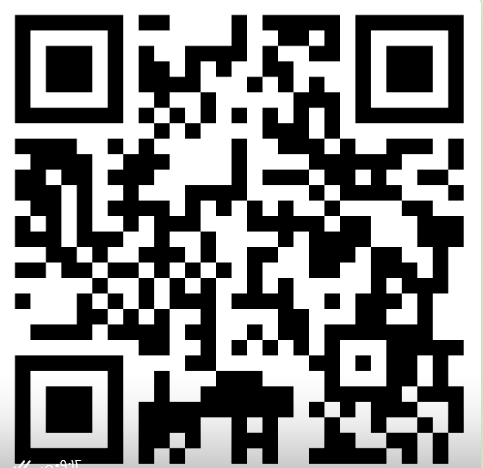 أعمال الطالبات 